EnvoyerSMSProLCV vous donne maintenant le choix entre plusieurs prestataires pour l’envoi de SMS.Prérequis :Vous devez créer votre compte sur https://www.allmysms.com/Notes : Le STOP SMS est maintenant obligatoire, il est donc automatiquement ajouté au message.Cela veut dire que le nombre maximal de caractères pour 1 SMS est de 141 au lieu de 160.Etape 1 :Dans un premier temps, il faut configurer dans LCV votre accès dans les paramètres LCV ici : 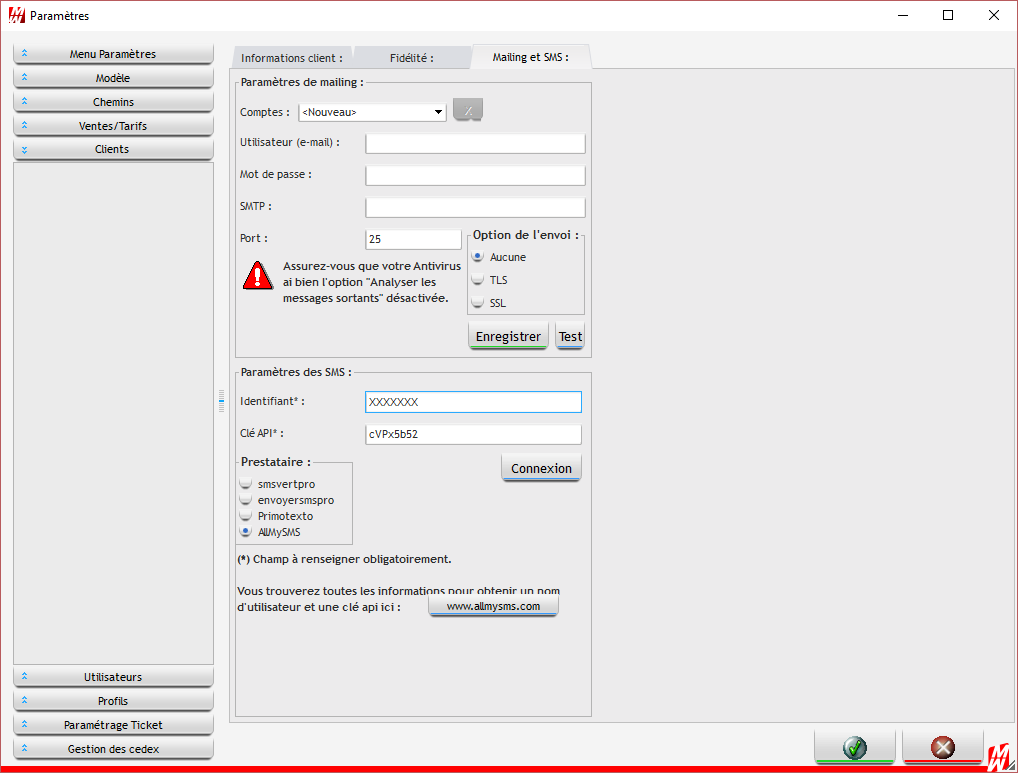 Il faut indiquer :Votre identifiant reçu par mailVotre clé APICes informations sont à récupérées auprès du prestataire.Puis valider avec le bouton vert.Etape 2 :Ensuite dans le module « Mailing », il suffit juste :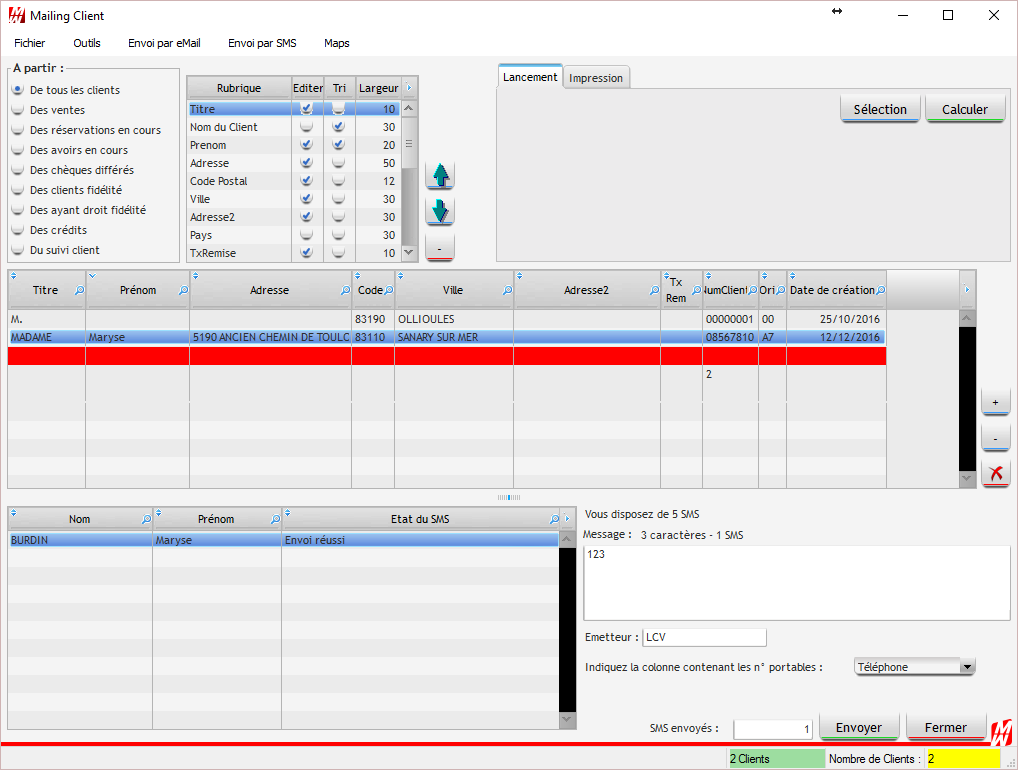 De cliquer sur « Envoi par SMS ».Charger vos clients et les sélectionner (un envoi par ligne sélectionné).Indiquer votre message.Indiquer le nom de l’émetteurIndiquer la colonne contenant le téléphoneEt pour terminer « Envoyer »Historique des modificationsHistorique des modificationsHistorique des modificationsHistorique des modificationsHistorique des modificationsHistorique des modificationsHistorique des modificationsRédacteurValidateurApprobateurVersionEtatDateMotifsMBTBTB1.0INIT09/05/2017Première version